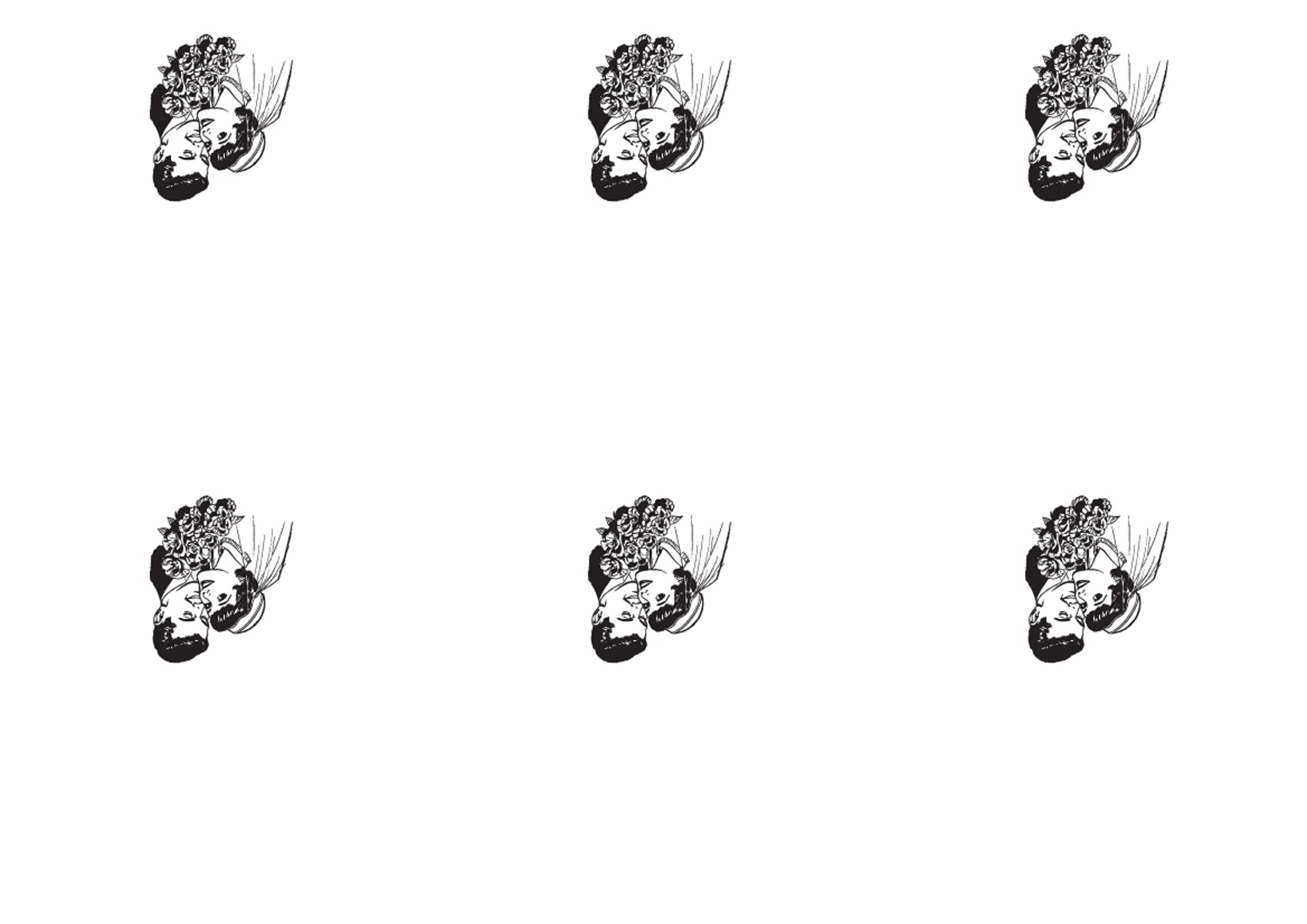 EwaOlborskaZofiaLubomirskaAntoniWiśniowieckiPiotrOlborskiJanNowakMałgorzataMalinowska